Rehoboth beach BUS trip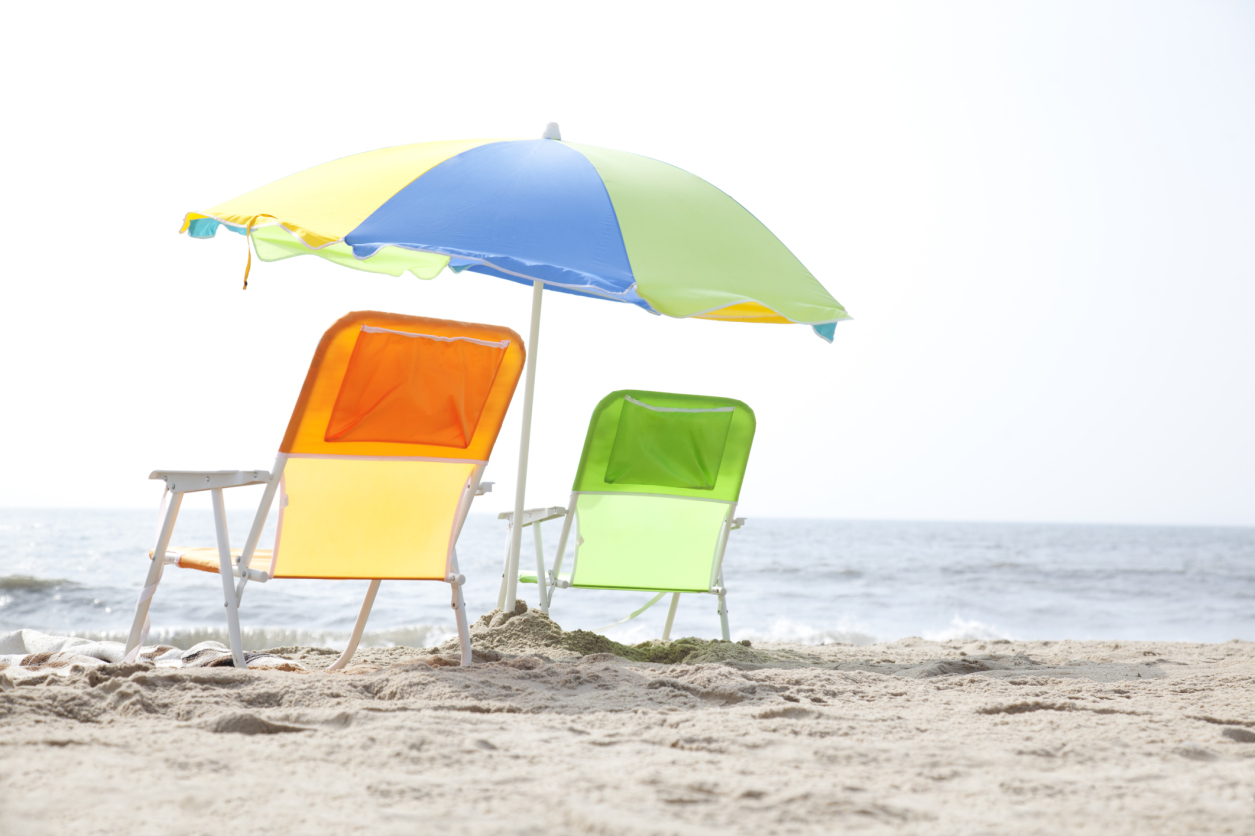 August 19th 2017Cost: $55.00 per personDeparture Time: 7:00 AM Departure Location:  77 West 13th Street, Jim Thorpe, PARSVP by August 4th 2017Contact CCFOA at 570.325.9400 to reserve your seat!Rehoboth Arrival Time: 11:00 AMRehoboth Departure Time:  7:00 PMReturn to CCFOA: 10:00 PMAll proceeds to benefit Carbon County Friends of Animals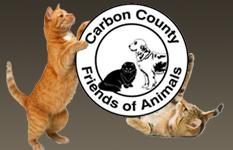 